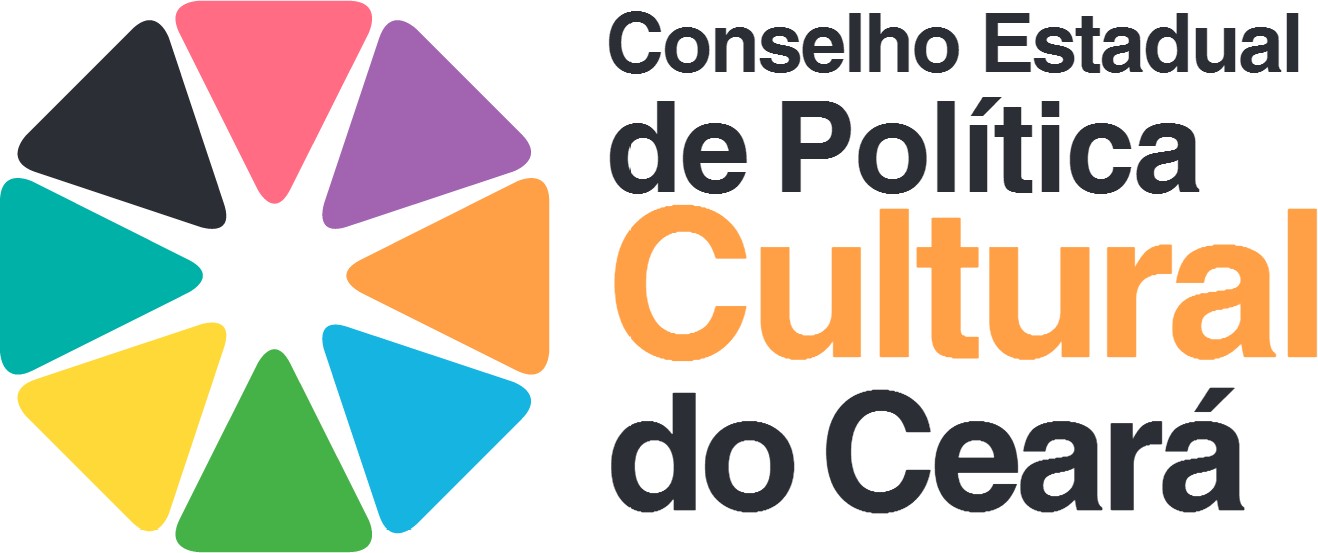 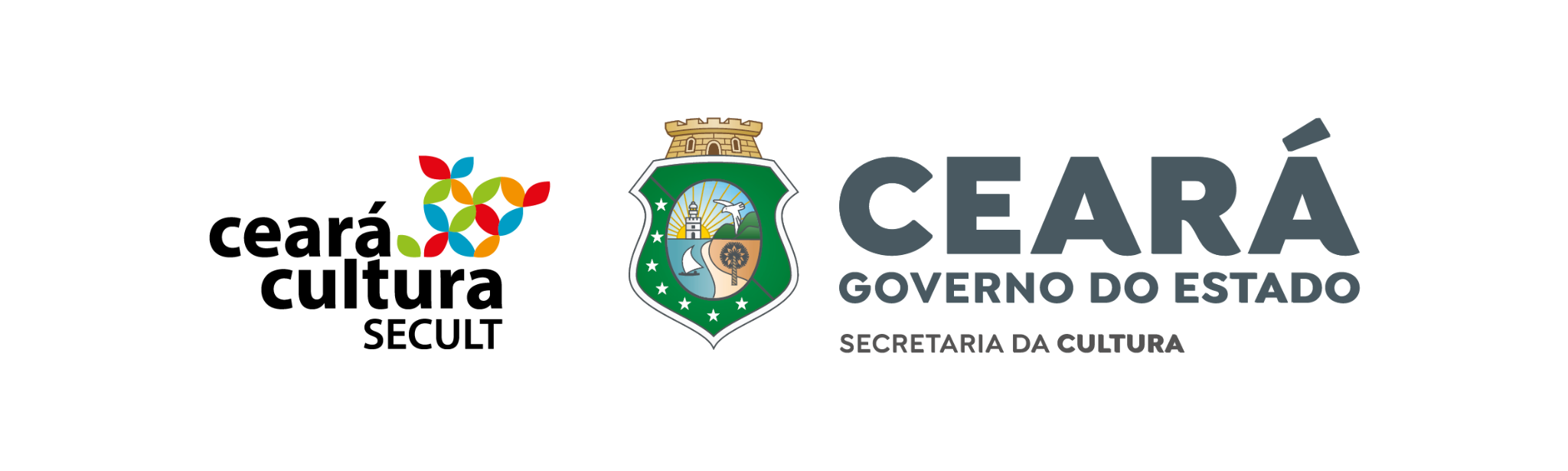 ANEXO I DECLARAÇÃO DE RESIDÊNCIAEu,	, portador(a) do RG nº	, expedido em        /            /	, pelo órgão expedidor	, inscrito(a) no CPF/MF   sob o nº	, DECLARO para os devidos ﬁns de comprovação de residência, sob as penas da Lei (art. 2º da Lei 7.115/83), que sou residente e domiciliado (a) em			, Bairro	, CEP		, na cidade de		, no Estado do Ceará, conforme cópia de comprovante anexo. Declaro ainda, estar ciente de que declaração falsa pode implicar na sanção penal prevista no art. 299 do Código Penal, in verbis:“Art. 299 – Omitir, em documento público ou particular, declaração que nele deveria constar, ou nele inserir ou fazer inserir declaração falsa ou diversa da que devia ser escrita, com o fim de prejudicar direito, criar obrigação ou alterar a verdade sobre o fato juridicamente relevante.Pena: reclusão de 1 (um) a 5 (cinco) anos e multa, se o documento é público e reclusão de 1 (um) a 3 (três) anos, se o documento é particular.”Local e Data:	,	de	de 2022.Nome Completo do DeclaranteSecretaria da Cultura – SECULT ● Rua Major Facundo, n.º 500, Praça do Ferreira – Centro Cep: 60.025-100 ● Fortaleza, Ceará ● www.secult.ce.gov.br ● Telefone: 3101.6767